Datum:Spielort:Runde:.Durchgang 1                                                                                                                            Durchgang 1Durchgangsergebnis                                                                                                              DurchgangsergebnisDurchgang 2                                                                                                                            Durchgang 2Durchgangsergebnis                                                                                                              DurchgangsergebnisDurchgang 3                                                                                                                            Durchgang 3Durchgangsergebnis                                                                                                              DurchgangsergebnisDurchgang 4                                                                                                                            Durchgang 4Durchgangsergebnis                                                                                                              DurchgangsergebnisDurchgang 5                                                                                                                            Durchgang 5Spielpunkte                                                                                                                              SpielpunkteUnterschrift der Gastmannschaft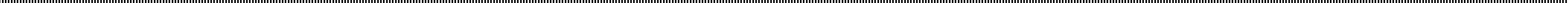 Unterschrift des SchiedsrichtersUnterschrift der Heimmannschaft!!! Ergebnis bitte sofort nach Spielende gemäß Durchführungsbestimmungen Pkt. 6 weiterleiten!!!E-Mail Adresse:wolfgangschwinger6@gmail.com, dieter.kurz@a1.net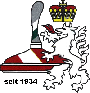 Landesverband Steiermark für Eis- und Stocksport     UNTERLIGA NORDhttps://www.ulnord-stocksport.at/ Dieter Kurz H. Lönsstrasse 35 Kapfenberg 8605  +43664 / 24 24 665Verein:SpielerSpielerSpielerSpieler1SP-Nr.:2SP-Nr.:3SP-Nr.:4SP-Nr.:5SP-Nr.:Verein:SpielerSpielerSpielerSpieler1SP-Nr:2SP-Nr:3SP-Nr:4SP-Nr:5SP-Nr: